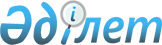 О внесении изменений в решение Баянаульского районного маслихата от 21 декабря 2016 года № 66/12 "Об утверждении Правил выдачи служебного удостоверения административным государственным служащим государственного учреждения "Аппарат Баянаульского районного маслихата" и его описание"
					
			Утративший силу
			
			
		
					Решение маслихата Баянаульского района Павлодарской области от 24 июля 2017 года № 102/16. Зарегистрировано Департаментом юстиции Павлодарской области 22 августа 2017 года № 5600. Утратило силу решением Баянаульского районного маслихата Павлодарской области от 6 августа 2020 года № 339/58 (вводится в действие по истечении десяти календарных дней после дня его первого официального опубликования)
      Сноска. Утратило силу решением Баянаульского районного маслихата Павлодарской области от 06.08.2020 № 339/58 (вводится в действие по истечении десяти календарных дней после дня его первого официального опубликования).
      В соответствии с пунктом 4 статьи 30 Закона Республики Казахстан от 23 ноября 2015 года "О государственной службе Республики Казахстан", подпунктом 7) пункта 3 статьи 8 Закона Республики Казахстан от 23 января 2001 года "О местном государственном управлении и самоуправлении в Республике Казахстан", Баянаульский районный маслихат РЕШИЛ:
      1. Внести в решение Баянаульского районного маслихата от 21 декабря 2016 года № 66/12 "Об утверждении Правил выдачи служебного удостоверения административным государственным служащим государственного учреждения "Аппарат Баянаульского районного маслихата" и его описание" (зарегистрированное в Реестре государственной регистрации нормативных правовых актов 20 января 2017 года за № 5349, опубликованное 04 февраля 2017 года за № 5 в газете "Баянтау") следующие изменения:
      в пункте 3 вышеуказанного решения на казахском языке слово "еңгізіледі" заменить словом "енгізіледі";
      в Правилах выдачи служебного удостоверения административным государственным служащим государственного учреждения "Аппарат Баянаульского районного маслихата" и его описании, утвержденных указанным решением:
      в пункте 3 на казахском языке слово "шешімімен" заменить словом "Қағидаларымен";
      в пункте 8 слово "синего" заменить словом "бирюзового".
      2. Контроль за выполнением настоящего решения возложить на постоянную комиссию Баянаульского районного маслихата по законности, принятию заявлений и обращений граждан, а также по аграрным вопросам и экологии.
      3. Настоящее решение вводится в действие по истечении десяти календарных дней со дня его первого официального опубликования.
					© 2012. РГП на ПХВ «Институт законодательства и правовой информации Республики Казахстан» Министерства юстиции Республики Казахстан
				
      Председатель сессии

А. Маненов

      Секретарь районного маслихата

Т. Қасен
